Отчёт о проведениибеседы «Законность и правопорядок как основа безопасности общества и государства»  для учащихся 9- х классов   МКОУ «Аверьяновская СОШ»          02 сентября 2020 года в МКОУ «Аверьяновская СОШ» прошла беседа с учениками 9-х классов на тему: «Законность и правопорядок как основа безопасности  общества и государства». Беседу провели Умненко Евгений Вячеславович - прессконсультант ОМВД России по Кизлярскому району.Евгений Вячеславович рассказал, что Закон—основа нормальной жизнедеятельности цивилизованного общества, всех звеньев его политической системы. Охватывает своим  действием наиболее важные сферы человеческого общежития и характеризуется следующими признаками:1.Важнейшей чертой законности является ее всеобщность.2.Законность неразрывно связана с правом, юридическими нормами.3.Законность, понимается как метод государственного регулирования обществом.4. Законность есть принцип деятельности государства.Помимо этого ребятам напомнили и о том, что с законностью тесно связано другое правовое явление-правопорядок. В конце беседы ребята задавали вопросы, на которые получили исчерпывающие ответы.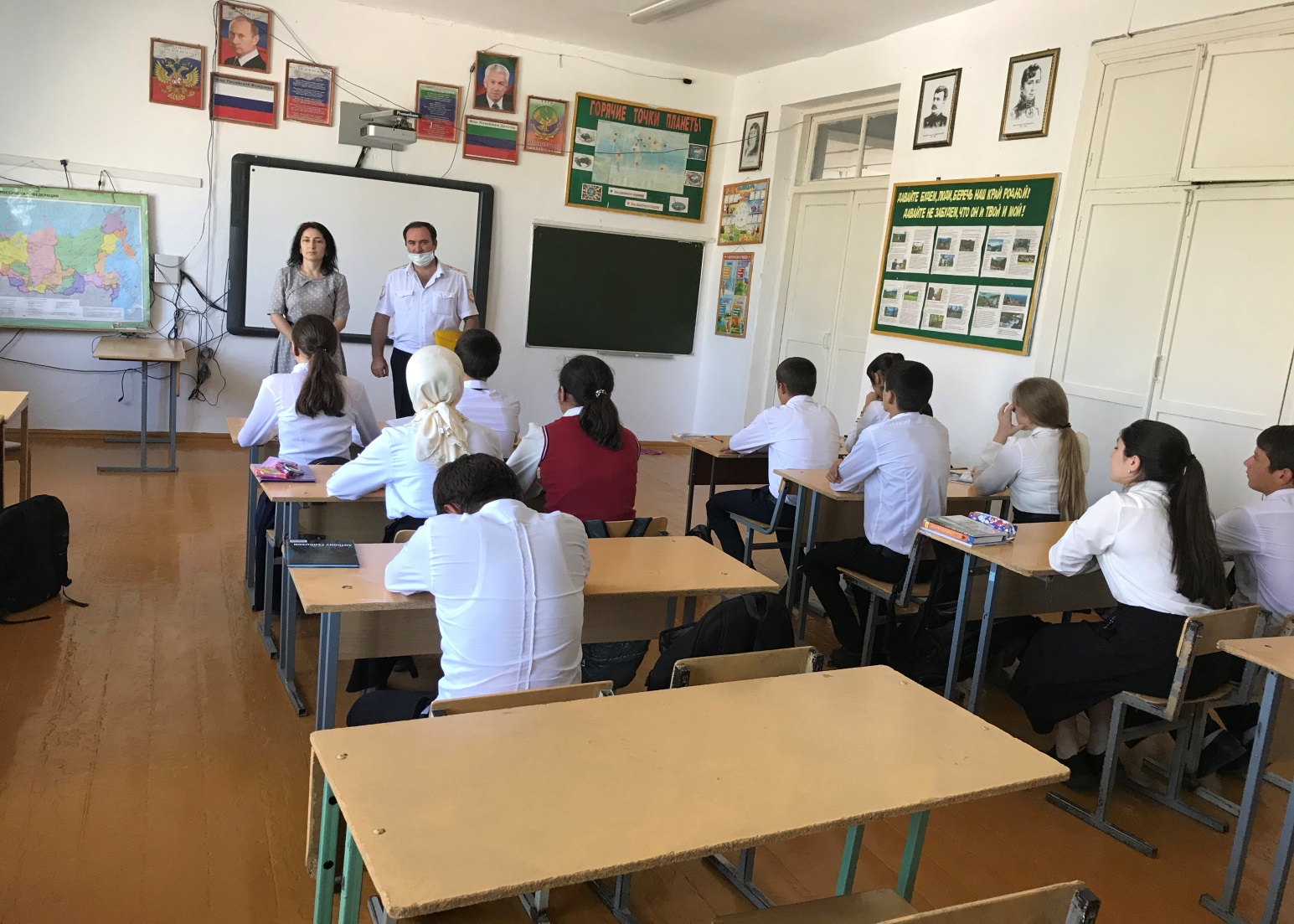 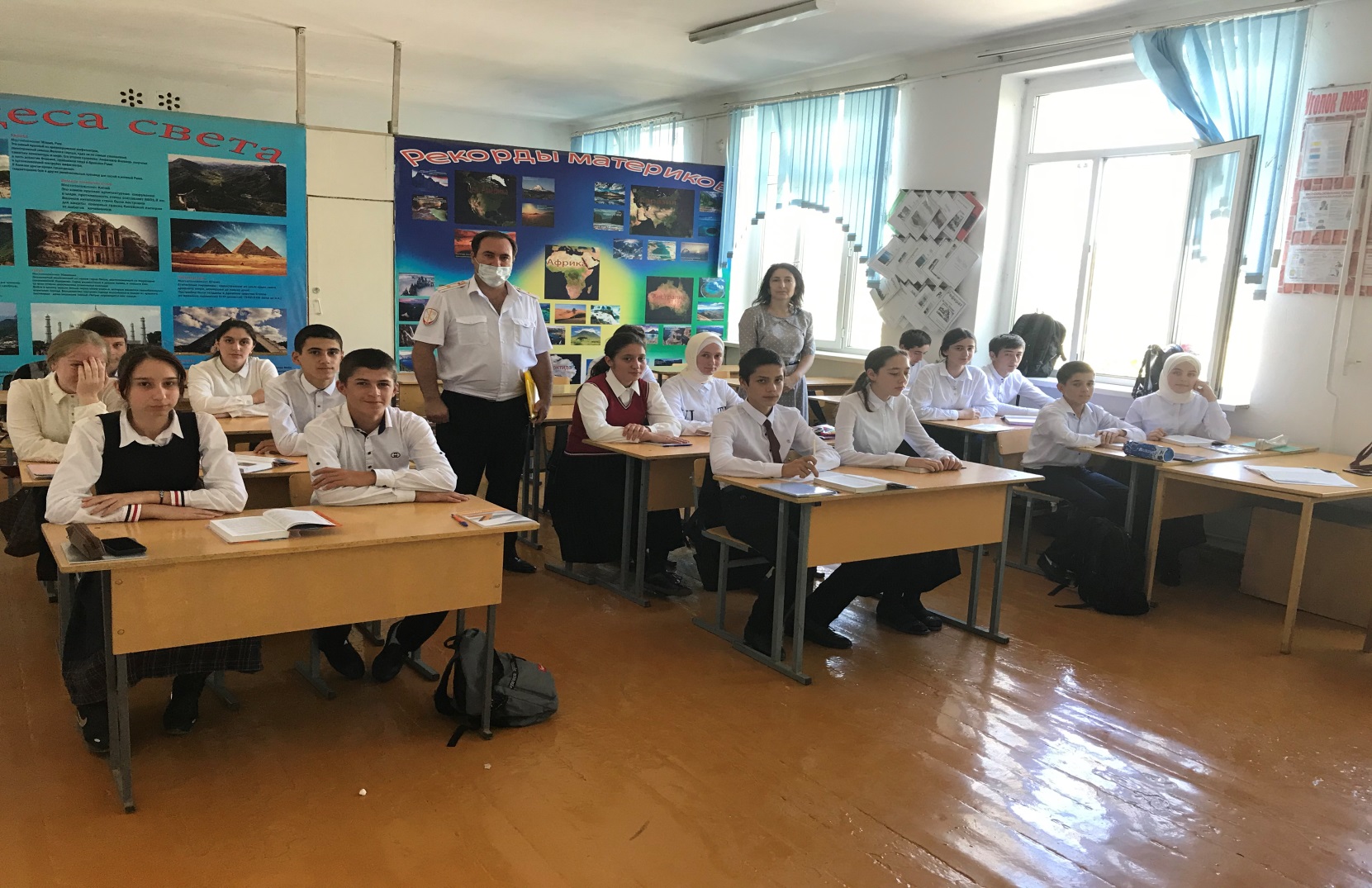 